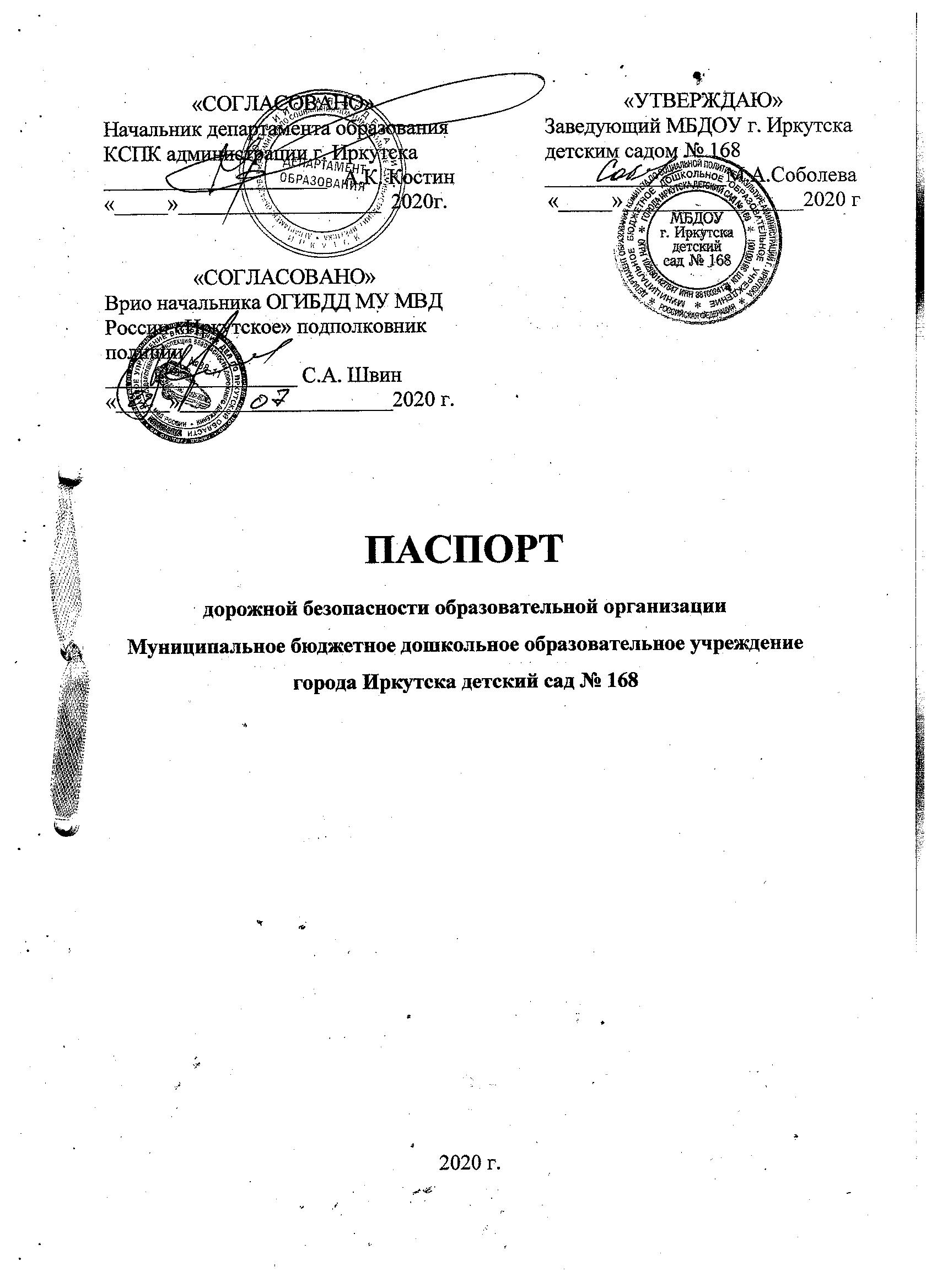 Общие сведения Муниципальное бюджетное дошкольное образовательное учреждение города Иркутска детский сад № 168Тип образовательной организации: дошкольное образованиеЮридический адрес: 664048, г. Иркутск, улица Ярославского, 294Фактический адрес: 664048, г. Иркутск, ул. Ярославского,294Руководители образовательной организации:Заведующий: Соболева Мария Александровна   44 – 77 - 24Заместитель заведующего: Антипина Василина Владиславовна    44 – 77 - 24Ответственные работники      главный специалист по муниципального органа          мобилизационной подготовкеобразования                              и гражданской обороне                                                    департамента образования                                                   комитета по социальной                                                    политике и культуре                                     администрации г. Иркутска    А.А. Трофименко                                                                                           8 (3952) 52-01-77(телефон)Ответственные отГосавтоинспекции     Инспектор по пропаганде БДД ОГИБДД МУ МВД России «Иркутское» Мл. лейтенант полиции                         В.Е.Каулина         89016316568Ответственные работники за мероприятия по профилактикедетского травматизма заместитель заведующего Антипина Василина Владиславовна                                                             (должность)                                                                  (фамилия, имя, отчество)                                                                                                                                                      89027681040                                                                                                                                                                                                             (телефон)Руководитель или ответственный работник дорожно-эксплуатационнойорганизации, осуществляющей содержание улично-дорожной
сети (УДС)                                   __________________________                      ___________Руководитель или ответственный  работник дорожно-эксплуатационнойорганизации, осуществляющейсодержание технических средств
организации дорожного
движения (ТСОДД)*                     _____________________  ______________                                                                                                                                                  (фамилия,  имя, отчество)                                        (телефон)Количество обучающихся (учащихся, воспитанников)_______351_____Наличие уголка по БДД __имеется в коридоре 1 этажа и  каждой возрастной группе                                                                                               (если имеется, указать место расположения)Наличие класса по БДД ______________нет_____________________________                                                                         (если имеется, указать место расположения)Наличие автогородка (площадки) по БДД ____________нет____________Наличие автобуса в образовательной организации _________нет_______                                                                                                                                                                                                         (при наличии автобуса)Владелец автобуса  _______________нет__________________________________                                                                                                                        (ОО, муниципальное образование и др.)Режим работы образовательного учреждения: 7:00-19:00Телефоны оперативных служб:МЧС с мобильного 112Пожарные 01; 112                       Отделение пропаганды БДД   ОГИБДД МУ  МВД России «Иркутское» 21-75-73, 21-75-74ОБДПС МУ МВД России «Иркутское» 21-76-00ДЧ МУ МВД России «Иркутское» 21-68-05,ДЧ УГИБДД ГУ МВД России по Иркутской области 21-27-99СодержаниеПлан-схемы образовательной организации МБДОУ г. Иркутска детский сад № 168Район расположения образовательной организации, пути движения транспортных средств и детей (обучающихся).Пути движения транспортных средств к местам разгрузки/погрузки и    рекомендуемые безопасные пути передвижения детей по территории образовательной организации.Схема организации дорожного движения в непосредственной близости от образовательной организации с размещением соответствующих технических средств организации дорожного движения, маршрутов движения детей и расположения парковочных местИнформация об обеспечении безопасности перевозок детей специальным транспортным средством (автобусом).1. Общие сведения.2. Маршрут движения автобуса образовательной организации. I. План-схемы образовательной организации1. Район расположения образовательной организации, пути движения транспортных средств и детей (обучающихся)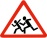 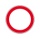 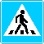 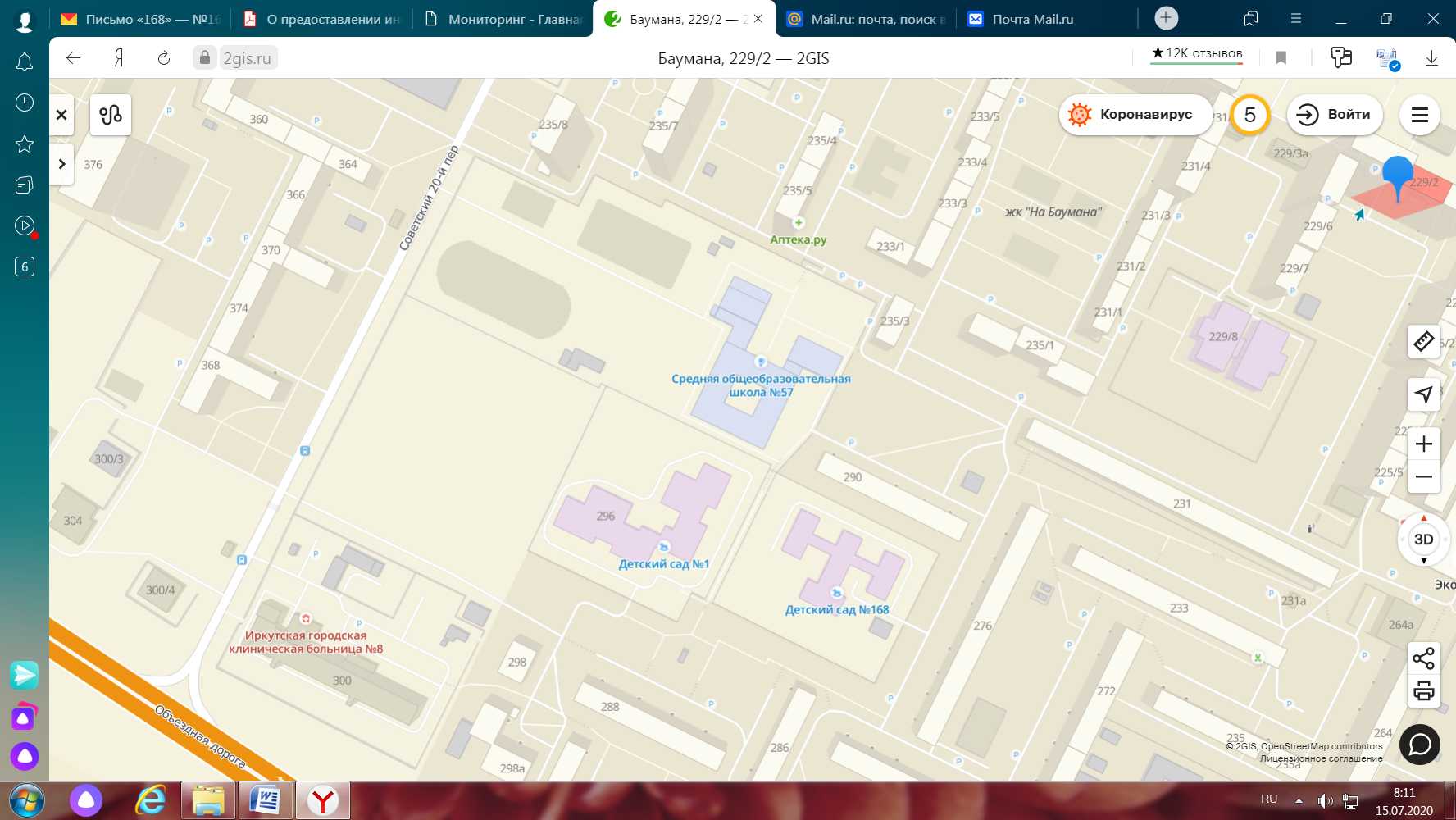                  - Опасные участки					         - Движение запрещено				- Движение детей в (из) ОО		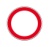       - Движение транспортных средств                                          - Осторожно дети			 - Искусственная неровность2. Пути движения транспортных средств к местам разгрузки/погрузки и рекомендуемые безопасные пути передвижения детей по территории образовательной организации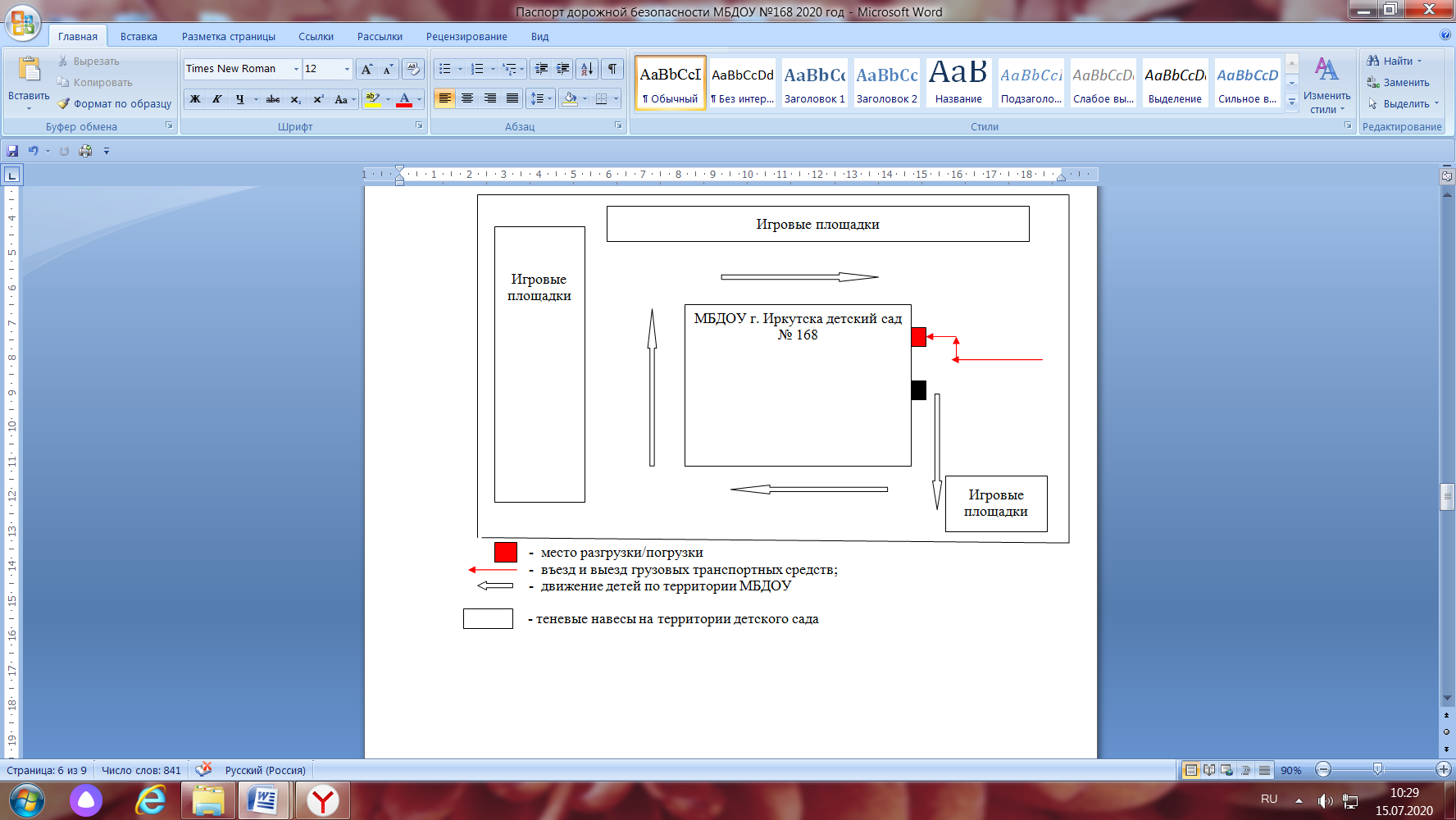 Схема организации дорожного движения в непосредственной близости от образовательной организации с размещением соответствующих технических средств организации дорожного движения, маршрутов движения детей и расположения парковочных мест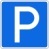             - жилая застройка            - парковка              - движение транспортных средств              - движение детей из (в) образовательную организацию               - осторожно дети	    - искусственная неровность               - движение запрещено               - тротуарII. Информация об обеспечении безопасности перевозок детей специальным транспортным средством (автобусом).(при наличии автобуса(ов))Общие сведения                                         автобуса нетМарка _________________________________________________________________Модель ________________________________________________________________Государственный регистрационный знак ____________________________________Год выпуска _________________ Количество мест в автобусе __________________Соответствие конструкции требованиям, предъявляемым к школьным автобусам ______________________________________________________________________________________________________________________________________________2. Сведения о водителе (ях) автобуса(сов)3. Организационно-техническое обеспечениеЛицо, ответственное, за обеспечение безопасности дорожного движения): ________________________________________________ (Ф.И.О.)назначено_________________________________________________(дата)прошло аттестацию ________________________________________.(дата)	2) Организация проведения предрейсового медицинского осмотра водителя:осуществляет ____________________________________________________                                                                                (Ф.И.О. специалиста)на основании ____________________________________________________действительного до ______________________________________________.(дата)3) Организация проведения предрейсового технического осмотра транспортного средства:осуществляет ___________________________________________________________                                (Ф.И.О. специалиста)на основании ___________________________________________________________действительного до ______________________________________________________.(дата)4) Дата очередного технического осмотра _____________________________________________________________________________________________________                                                                       5) Место стоянки автобуса в нерабочее время __________________________________________________________________________________________________меры, исключающие несанкционированное использование __________________________________________________________________________________________________________________________________________________________________4. Сведения о владельце автобусаЮридический адрес владельца: ____________________________________________Фактический адрес владельца: _____________________________________________Телефон ответственного лица _____________________________________________(при отсутствии автобуса)Сведения об организациях, осуществляющих перевозку детей специальным транспортным средством (автобусом)___________________________________________________________________________________________________________________________________________________________________________________________________________________________________________________________________________________________________________________________________________________________________(Рекомендуемый список контактов организаций, осуществляющих перевозку детей специальным транспортным средством (автобусом)).(При перевозке детей специальным транспортным средством (автобусом) сторонней организацией заполняется карточка. Заполненная карточка хранится в разделе «Приложение»)Информационная карточкаперевозок детей специальным транспортным средством (автобусом)Общие сведенияМарка _________________________________________________________________Модель ________________________________________________________________Государственный регистрационный знак ____________________________________Год выпуска _________________ Количество мест в автобусе __________________Соответствие конструкции требованиям, предъявляемым к школьным автобусам ______________________________________________________________________________________________________________________________________________ Сведения о владельцеВладелец _______________________________________________________________(наименование организации)_______________________________________________________________________Юридический адрес владельца ____________________________________________Фактический адрес владельца _____________________________________________Телефон ответственного лица _____________________________________________Сведения о водителе автобусаФамилия, имя, отчество __________________________________________________Принят на работу ________________________________________________________Стаж вождения категории D _______________________________________________ Организационно-техническое обеспечениеЛицо, ответственное за обеспечение безопасности дорожного движения: _______________________________________________________________                      (Ф.И.О.)назначено ______________________________________________________, (дата)прошло аттестацию ______________________________________________.(дата)Дата последнего технического осмотра _____________________________Директор (заведующий)
образовательной организации __________________   __________________	                                            (подпись) 	 (Ф.И.О.)Руководитель организации,осуществляющей перевозку детейспециальным транспортом (автобусом)                              __________________   _________________Фамилия, имя, отчествоДата принятия на работуСтаж вождения ТС категории D Дата пред- стоящего медицинского осмотраПериод проведения стажировкиСроки повышение квалификацииДопущенные нарушения ПДД